CURRICULUM VITAE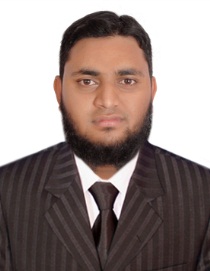 ABDUL SITE ENGINEEREmail: abdul.377952@2freemail.com 		Ph: +971-501685421Deira,Dubai,UAE.CAREER OBJECTIVE:I believe that the best investment one can make in one’s own future is by investing oneself in the organization to which one belongs. I am looking for opportunities, challenge and some degree of freedom to explore.EDUCATION:Civil Engineering B.tech First Class in May 2015 .Diploma in Quantity Surveying from “The Academy Of Quantity Surveyors” .Training from “National Academy of Construction.Diploma in AutoCAD .PROFESSIONAL EXPERIENCE:Organization	:       LIMRA CONSTRUCTIONJob			:       SITE ENGINEERDuration		:      JUNE 2015 to JAN 2018.RESPONSIBILITIES:Bills preparing as per the documentation.Construction preparing of documentation and measurements work.I have Experience mainly in Preparing of BOQPreparing Project report with data collected practically on field and submitting to the head staffPreparing and scheduling monthly building material, Reinforcement requirement.Execution of drawings.Site Inspection of structural elements and various site works. Inspection of columns, beams, Slabs, Duties involved in checking of residential building projects with emphasis on centering, Fabrication of steel, concreting as per approved drawings.Preparing Weekly & Monthly progress reports.Preparing Project report with data collected practically on field and submitting to the head staff.STRENGTH:Excellent ability to develop and maintain the team works and relation.Good Communication and Presentation skills.Hardworking and result oriented.Sincere and Honest team player.Quick learner.Preparing reports as required.Attends progress meetings and prepares project progress reports.Evaluating tender documents, drawings, & schedules.Contributes to team efforts by accomplishing related results as needed.KEY SKILLS:MS-Office with good typing  skillsMS-Excel in making BOQAuto cad for making drawingsGood communication and decision making skillsStress Tolerance, flexibilitySincere and Honest team player Attends progress meetings and prepares project progress reports.PERSONAL PROFILE:Age			:           24 yearsNationality			: 	IndianMarital Status		: 	SingleLanguages known		:	English, Hindi/Urdu, Telugu.Visa Status                       :           VisitDECLARATION:I hear by declare that the  above mentioned particulars are true to the best of  my knowledge .If a chance is given to me, I would leave no milestone unturned to prove my worth.                                                                                                                             